Приложение 1. Заявка участника конкурса 
«Подарок маме» 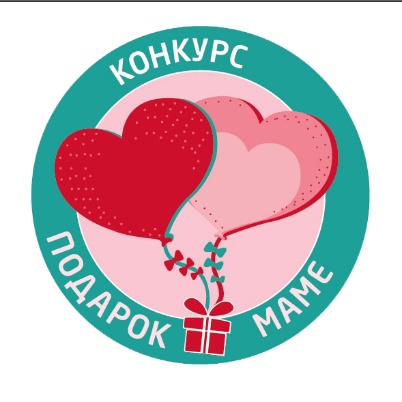 ФИО:  Фото:Короткое резюме УчастникаПочтовый адрес  (с индексом): (для рассылки информации по конкурсу)Телефон для связи:Факс:E-mail:Сайт:Краткое описание Конкурсного Проекта:Также прилагаются:
История (рассказ) «Почему я люблю рукоделие» до 1000 знаков с пробелами
                                                                            Цветные фотографии  с изображением  проекта в виде:
-  фото конкурсной работы 
-  фото каждого элемента проекта  отдельно
-  фото автора конкурсного проекта.  С условиями конкурса ознакомлен и согласен / подпись:Дата 	                                   			